 СОВМЕСТНАЯ  БЕСЕДА РОДИТЕЛЕЙ  И ДЕТЕЙ СТАРШЕЙ ГРУППЫ О   МУЗЕЕ С. М. БУДЁННОГО .Цель: Подготовка детей и родителей к восприятию мира музея; организация цикла экскурсий с детьми. Познакомить с историей родного края. Задачи:  Углубить и систематизировать знания детей о культуре поведения в общественных местах, в том числе в музее.  Подготовить детей к восприятию мира музея, а именно: познакомить с тем, что такое музей и какие виды музеев бывают (сначала при демонстрации иллюстраций;)  .  Приобщить родителей  и детей к музейной культуре и повысить их интерес к посещению музеев.

Беседу проводили родители. Дети с большим удовольствием слушали мам.В станице Будённовской (бывшая Платовская) расположен дом-музей имени С. М. Будённого образованного в 1939 г. - это маленький домик (С. М. Будённый родился в бедной семье в хуторе Козюрин, но некоторое время жил в Платовской), покрытый стеклянным павильоном. В домике находятся все предметы домашнего обихода, принадлежащие семье Буденных, сделанные отцом С.М.Буденного. В стеклянном павильоне находятся экспозиции по истории образования 1-ой Конной армии, одним из создателей и руководителей которой был Будённый.Музей открыт в 1939 году. Основной достопримечательностью является землянка, в которой проживала семья Буденных с 1909 г. и воссоздан интерьер начала ХХ в. Имеются подлинная мебель и мемориальные вещи.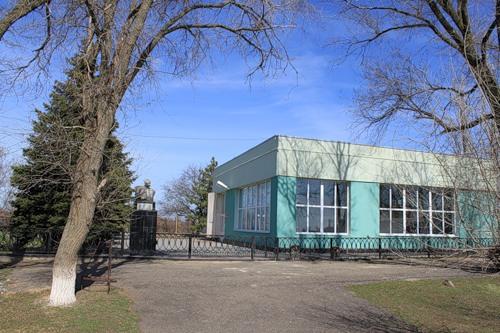 "Сабля обнаженная, конь копытом бьет!Конница Буденного, двадцатый год...Новая ракета к звездам идет,Песня о Буденном нас переживет."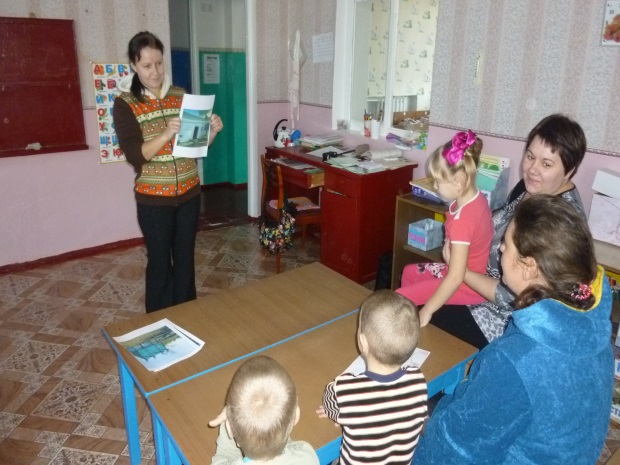 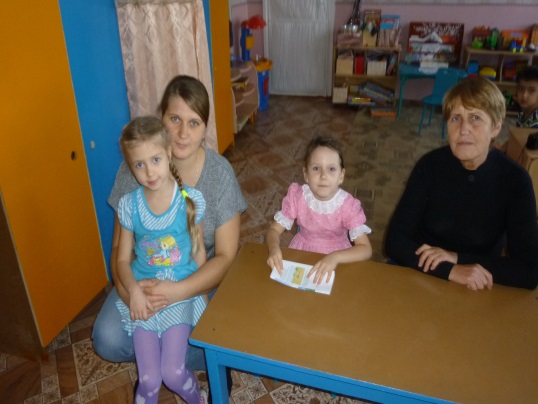 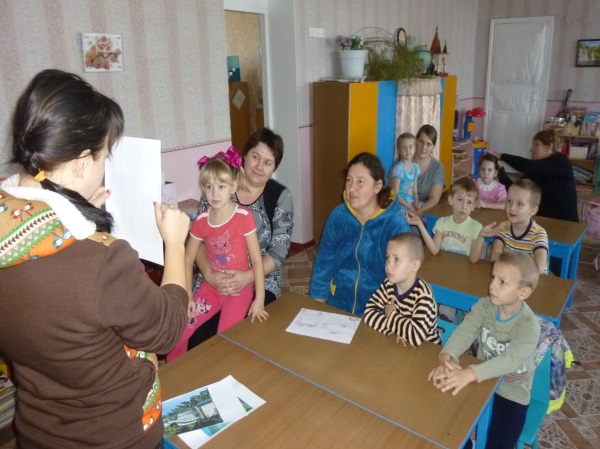 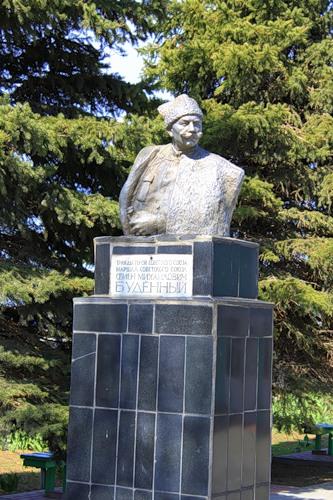 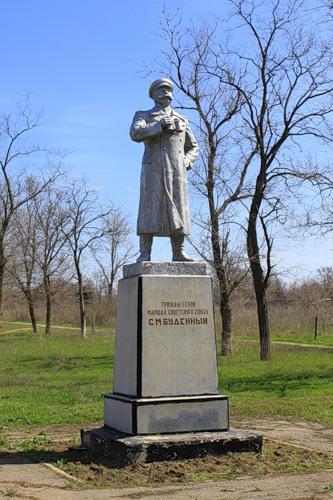 Семён Будённый, которого привыкли считать символом казачьей удали, казаком на самом деле не был. Его дед - крепостной крестьянин из-под Воронежа, отпущенный указом царя-освободителя Александра II, в поисках лучшей доли вместе с семьёй переехал на Дон. Именно там, неподалёку от станицы Платовская, 25 апреля 1883 года родился будущий маршал, кумир нескольких поколений Семён Будённый.Дореволюционную биографию Будённого не слишком афишировали. Ни в каких крестьянских волнениях и антиправительственных выступлениях Семён Михайлович не участвовал. Жил как большинство казаков, работал молотобойцем в кузне, слыл лучшим наездником в округе и с юности мечтал стать конезаводчиком - страсть к лошадям Будённый питал с самого детства.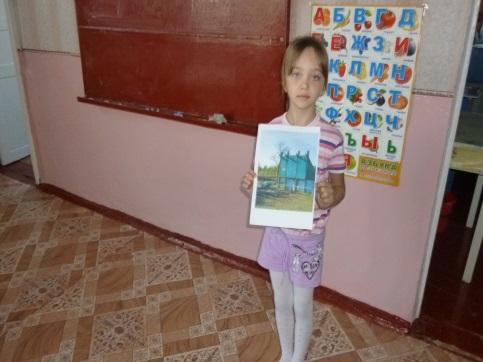  Дети читают     стих :      «РОДИНА»1.Родина – это святое, 
Малое и большое. 
Родина в детском сердечке – 
Отчего дома крылечко. 
Родина – запах ромашки, 
Кляксы на промокашке. 
2.Родина – песни раздолье, 
Родина – хлебное поле, 
Родина – мамины руки, 
И колыбельные звуки. 
Родина там, где родился – 
Там, говорят, пригодился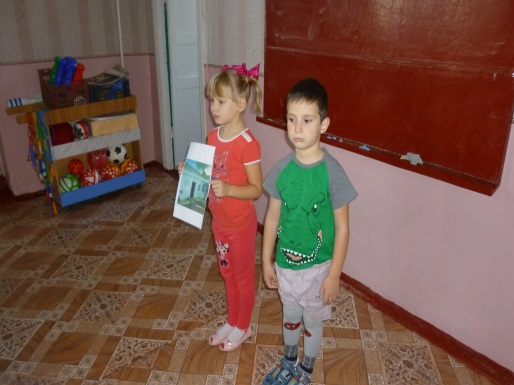 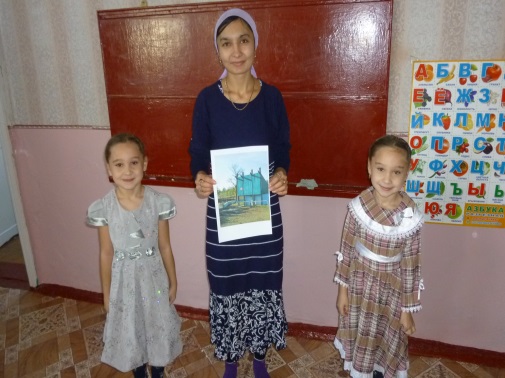 